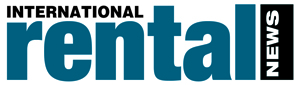 Cuestionario IRN100Compañía:Ingresos anuales por alquiler en 2023:Gasto de capital bruto en flota (2023):Número de ubicaciones de alquiler:Número de empleados:Tipo de Alquiler:Equipo/Planta de Construcción 	c. Fiesta/EventosAlquiler de herramientas 		d. Otros (especificar)Sede central (ciudad, país)Países de operación:________________________________________________________________Nombre del director general/CEO:Datos de contacto (teléfono, sitio web):NOTASLa cifra de ingresos anuales por alquiler debe excluir los ingresos por ventas de equipos nuevos, pero puede incluir ingresos por ventas de flotas usadas y "consumibles".Proporcione las cifras de ingresos en moneda local.Enviar a:Lewis Tyler, editor adjunto de International Rental NewsFecha límite: viernes 18 de ABRIL de 2024Correo electrónico: lewis.tyler@khl.com